Supplementary Material1.	Supplementary Figures	1.1	Supplementary Figure 1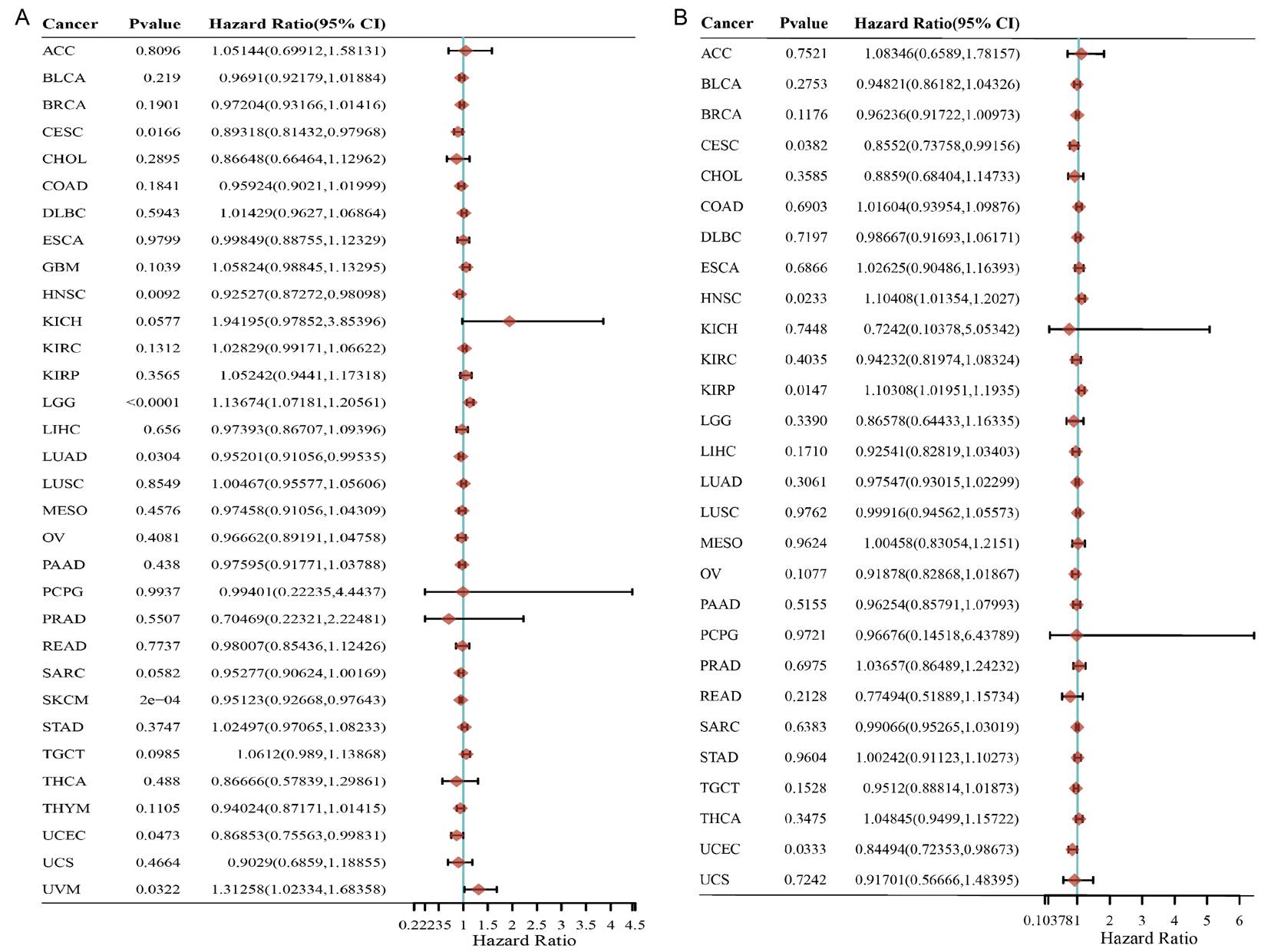 Supplementary FIGURE 1  Association between the SNX20 expression and the DSS and PFS of cancer patients. (A) A forest plot of hazard ratios shown that the DSS of SNX20 in 33 types of tumors. (B) A forest plot of hazard ratios shown that the PFS of SNX20 in 33 types of tumors.1.2	Supplementary Figure 2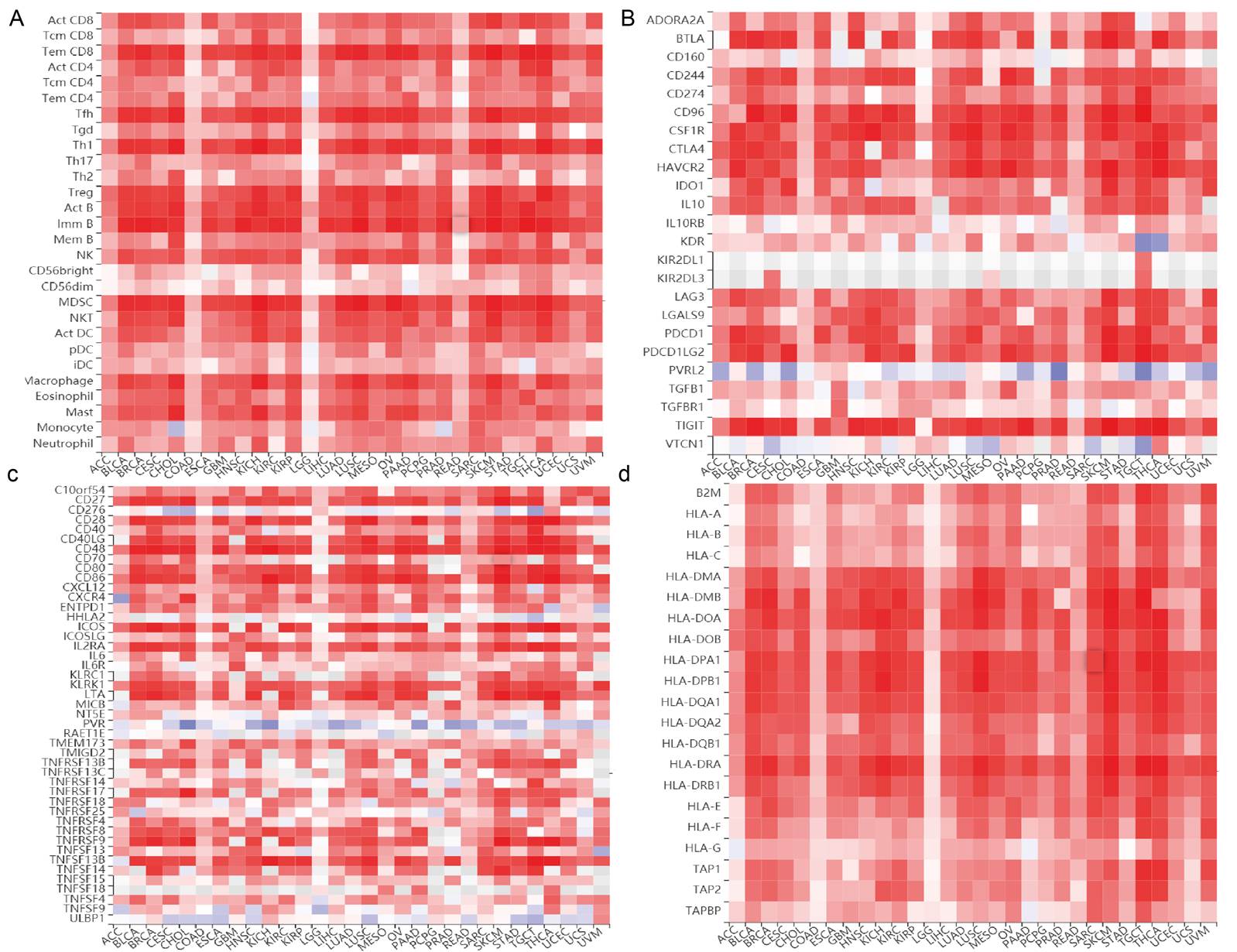 Supplementary FIGURE 2  The relationship between SNX20 expression and TILs across multiple cancer types. (A) The correlations between SNX20 expression and tumor-infiltrating lymphocytes (TILs) in multiple cancer types.(B) The correlations between SNX20 expression and immunoinhibitor s in multiple cancer types.(C) The correlations between SNX20 expression and immunostimulator s in multiple cancer types.(D) The correlations between SNX20 expression and MHC molecule in multiple cancer types.